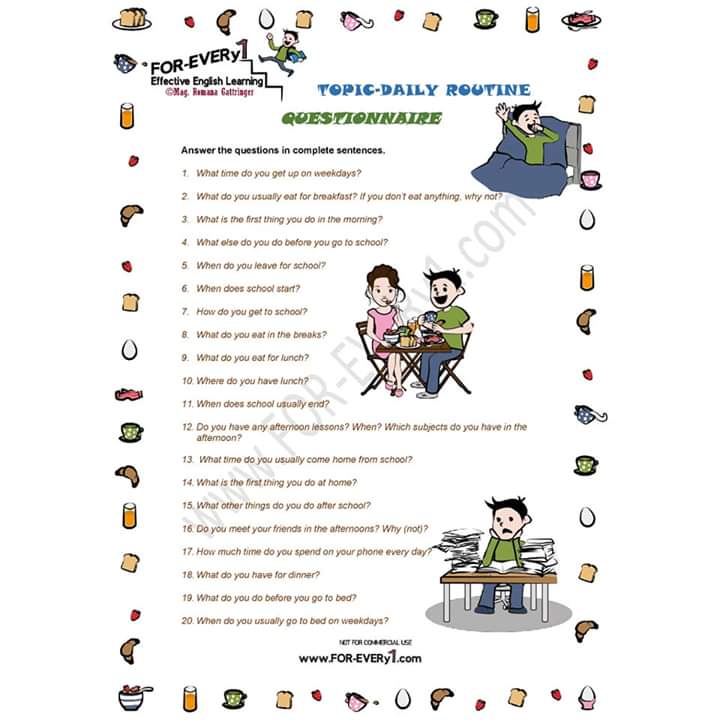 Attention! This Homework is for the whole week!    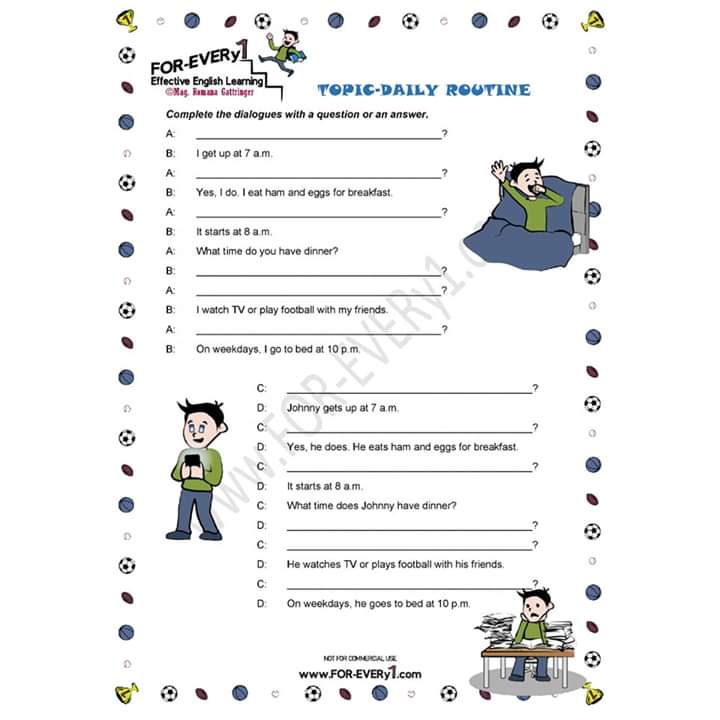 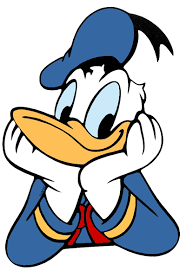 